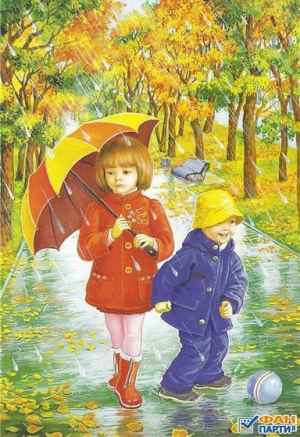 ОСЕНЬНаблюдение № 1Наблюдение за изменениями в природе. Предложить детям самостоятельно найти признаки осени в окружающей природе.Загадка: Несу я урожаи,Поля вновь засеваю,Птиц к югу отправляю,Деревья раздеваю,Но не касаюсь сосенИ елочек. Я - … (осень)Дидактическая игра «Осенние слова» (упражнять в подборе прилагательных).Какими словами можно сказать об осени? Осень какая? (золотая, красивая, солнечная, разноцветная, ласковая, задумчивая, печальная, тихая, поздняя, ранняя, ненастная, хмурая, грустная, дождливая, расписная, пестрая).Наблюдение № 2Продолжать наблюдение за признаками осени (сентябрь). Обсудить народные приметы и пословицы:Ø Сентябрь без плодов не бывает.Ø В сентябре прохладно, да сытно.Ø С сентября и лист на дереве не держится.Ø Сентябрь – золотой месяц грибников.Ø Осень студит воду.Наблюдение № 3Наблюдение за температурой. После длительных наблюдений за показаниями термометра на метеоплощадке, подвести детей к выводу, что в сентябре холоднее, чем в августе в среднем на 5 градусов.Стихотворение А.С.Пушкина: Унылая пора! Очей очарованье!Приятна мне твоя прощальная краса –Люблю я пышное природы увяданье,В багрец и золото одетые леса.В их сенях ветра шум и свежее дыханье,И мглой волнистою покрыты небеса,И редкий солнца луч, и первые морозы,И отдаленные седой зимы угрозы.Наблюдение № 4Наблюдение за осадками. Характер осадков в сентябре – дождь и туман. Дети находят различия между затяжным и кратковременным дождями.Что можно сказать о дожде осенью? (моросит, накрапывает, льет, идет, капает, хлещет, шумит, стучит по крыше).Стихотворение С.Егорова «Осень»:Все тучи, тучи. Дождик.Холодный, словно лед,Колючий, словно ёжик,По осени бредет.Наблюдение № 5Наблюдение за утренним туманом и росой, объяснить причину этих явлений (большая разница между дневной и ночной температурой воздуха). Туман – мельчайшие капли воды в воздухе.Стихотворение Е.Трутневой «Туман»:Кто–то ночью утащил лес.Был он вечером, а утром исчез!Не осталось ни пенька, ни куста,Только белая кругом пустота.Где же прячутся птица и зверь?И куда ж за грибами теперь?Загадка: Спрятал луга,Спрятал стогаВ синий карман,Синий… (туман)Наблюдение № 6Наблюдение за ветром на метеоплощадке. Дети самостоятельно дают характеристику ветру: сильный, порывистый, слабый, кратковременный, ураганный. С помощью флюгера определить, откуда и куда дует ветер. Остается ли положение флюгера постоянным или оно меняется? Подвести детей к пониманию, что ветер может дуть с разных сторон.Загадка: Неизвестно, где живет.Налетит – деревья гнет.Засвистит – по речке дрожь.Озорник, а не уймешь! (ветер)Дидактическая игра «Ветер, ветер, ты какой?» (упражнять в подборе прилагательных). Ветер осенью какой? (сильный, слабый, легкий, приятный, ласковый, резкий, порывистый, ураганный, прохладный, свежий, холодный, ледяной, теплый, влажный, встречный, попутный, северный, южный, западный, восточный, утренний, осенний).Наблюдение № 7Наблюдение за продолжительностью дня. Наблюдение проводится с одного и того же места на участке детского сада. Дети постепенно подводятся к пониманию того, что долгота дня связана с движением солнца, с высотой его стояния.Чтение потешки: Солнышко-ведрышко,Выгляни в окошечко,Солнышко, нарядись,Красное, покажись!Солнышко-ведрышко,Выйди из-за облачка,Сядь на пенек,Погуляй весь денек.Наблюдение № 8Наблюдение за растениями. Обратить внимание на изменения цвета листьев березы, тополя. Дать характеристику поверхности листьев. Показать плоды шиповника, рябины. Рассмотреть семена у некоторых цветов (бархатцы, настурция), уточнить назначение семян и обратить внимание на разное количество семян у разных растений.Наблюдение № 9Наблюдение за листопадом. Обратить внимание на красоту золотой осени.Стихотворение Ю.Капустиной «Осень»:В золотой карете, что с конем игривым,Проскакала осень по лесам и нивам.Добрая волшебница все переиначила,Ярко-желтым цветом землю разукрасила.С неба сонный месяц чуду удивляется,Все кругом искрится, все переливается.Наблюдение № 10Наблюдение за листьями в сухую погоду. Предложить походить по опавшим листьям, послушать как они шуршат. Обсудить, почему листья шуршат (Новая вода в листья не поступает, а та, которую они получили от своего растения, постепенно испарилась. Листья высохли и стали ломкими. Если пойдет дождь, они опять намокнут и перестанут шуршать).Дидактическая игра «Кто больше назовет действий?» Что можно сказать о листьях осенью? (желтеют, увядают, опадают, кружатся, засыхают, осыпаются, замерзают, можно собирать, шелестят, шуршат).Наблюдение № 11Наблюдения за растениями. Длительные наблюдения за созреванием плодов и семян деревьев и кустарников. Подвести детей к выводу, что созревание плодов и семян – это признак осени. В результате наблюдений сделать вывод, что у растений нет молодых побегов и свежей зелени, так как осенью прекращается рост растений.Загадка: Будто снежный шар бела,По весне она цвела,Нежный запах источала.А когда пора настала,Разом сделалась онаВся от ягоды черна. (Черемуха).Наблюдение № 12Наблюдение за насекомыми. Усиленно питаются и прячутся от холодов; некоторые из них засыпают до весны, часть насекомых погибает, завершив жизненный цикл; бабочки-крапивницы залетают осенью в дома и там зимуют; бабочки- лимонницы забираются в щели коры деревьев и спят до весны; муравьи собираются в глубине муравейника и закрывают в него вход.Загадки:ü Не птичка, а с крыльями. (Бабочка)ü Шли плотнички без топоров,   Срубили избу без углов. (Муравейник)ü Голос тонок, нос долог,Кто его убьет, тот свою кровь прольет. (Комар)ü Вокруг носа вьется,А в руки не дается. (Муха)Наблюдение № 13Наблюдение за распространением семян и плодов. Рассмотреть вместе с детьми разнообразные плоды деревьев и кустарников и определить, с помощью чего семена разносятся по земле (крылышки, пух, колючки, парашютики). В ветреные дни понаблюдать, как семена разносятся по участку. Определить роль ветра в распространении семян. Предложить детям отыскать на участке растения, для которых ветер – желанный гость.Наблюдение № 14Наблюдение за небом. Все чаще серое, кажется низким, сплошь покрыто тяжелыми тучами, быстро передвигающимися по небу. Выяснить причину быстрого движения туч.Загадка: Это что за потолок?То он низок, то высок,То сер, то беловат,То чуть-чуть голубоват.А порой такой красивый –Кружевной и синий-синий. (небо)Наблюдение № 15Наблюдение за птицами. Обсудить с детьми, почему птицы улетают. Вспомнить птиц, которые собираются улетать.Стихотворение В.А.Жуковского «Птичка»:Птичка летает,Птичка играет,Птичка поет;Птичка летала,Птичка играла,Птички уж нет!Где же ты, птичка?Где ты, певичка?В дальнем краюГнездышко вьешь ты;Там и поешь тыПесню свою.Наблюдение № 16Наблюдение за насекомыми. Обратить внимание, что насекомых стало меньше, объяснить почему, куда они исчезли, предложить поискать насекомых на участке.Дидактическая игра «Четвертый лишний»:Ø Заяц, еж, лиса, шмель;Ø Трясогузка, паук, скворец, сорока;Ø Бабочка, стрекоза, енот, пчела;Ø Кузнечик, воробей, божья коровка, майский жук;Ø Пчела, стрекоза, шмель, бабочка;Ø Таракан, муха, пчела, майский жук;Ø Стрекоза, кузнечик, пчела, божья коровка.
Наблюдение № 17Длительное наблюдение за многолетним растением – одуванчиком. Объяснить, что корень остался в земле. Отметить колышками место, где рос одуванчик – весной здесь вырастет новый.Загадка: Горел в траве росистойФонарик золотистый.Потом померк, потухИ превратился в пух. (Одуванчик).Наблюдение № 18Продолжать развивать у детей умение самостоятельно выделять признаки золотой осени. Предложить определить, на каких деревьях листья только краснеют, а на каких – желтеют (предложить зарисовать); понаблюдать, с каких деревьев листья опадают раньше – с молодых или старых. Какие из деревьев быстрее сбрасывают листву? (осина, береза); что способствует быстрому опаданию листьев? (ветер, заморозки). Обсудить с детьми, почему опадают листья.Загадка: Утром мы во двор идем –Листья сыплются дождем,Под ногами шелестятИ летят, летят, летят… (осенний листопад)Наблюдение № 19Наблюдение за деревьями и кустарниками. Сравнить деревья и кустарники по цвету коры, по плодам, семенам, форме кроны.Загадка: Много рук, а нога одна.(Дерево)Упражнение «Правильно произнесите слова» - согласование существительных с числительными.Одно дерево, два…, пять…Одна сосна, две…, пять…Дидактическая игра «Что будет, если…» Предложить подумать и ответить, что случится с деревом, если…(исчезнут птицы, дождевые червяки, грибы; если перестанет идти дождик; если снег не укроет его корни; не прилетят пчелы; человек повредит кору и т.п.) 
Наблюдение № 20Наблюдение за признаками осени. Дни становятся короче; солнце – бледное и холодное, поднимается невысоко; небо прозрачное, бледно- голубое, все чаще его затягивают хмурые серые тучи; идет дождь мелкий, моросящий, затяжной, скучный, холодный; воздух прозрачный; становится все холоднее; лужи покрываются льдом; бывают туманы.
Наблюдение № 21Продолжать наблюдение за признаками осени (октябрь). Обсудить народные приметы и пословицы:Ø Октябрь – грязник.Ø Осенью птицы летят низко – к холодной, высоко – к теплой зиме.Ø Если осенью листья берез начнут желтеть с верхушки – весна будет ранняя, начнут желтеть снизу – поздняя.Ø Весна красна цветами, а осень – снопами.Ø В осеннее ненастье сеет погод на дворе: сеет, веет, крутит, мутит, рвет, сверху льет, снизу метет.
Наблюдение № 22Наблюдение за травянистыми растениями, их приспособлением к зиме: отмирают стебли и корни, но сохраняются семена.Стихотворение А.Плещеева:Осень наступила,Высохли цветы,И глядят унылоГолые кусты.Вянет и желтеетТравка на лугах,Только зеленеетОзимь на полях.Загадка: Она под осень умираетИ вновь весною оживает.Иглой зеленой выйдет к свету,Растет, цветет она все лето.Коровам без неё – беда:Она их главная беда. (Трава).Наблюдение № 23Рассматривание семян, обсудить, почему у семян толстая кожура, что помогает семенам перезимовать (снег). У многолетних растений отмирают наземные части, но живыми остаются клубни, луковицы, корневище.Наблюдение № 24Отыскать на участке разные по цвету листья: от темных, совсем старых, прошлогодних, поверхность которых превратилась в паутинку из жилок, до совсем свежих, зеленых, молодых. Предложить рассортировать их по цвету и по степени «старости», разложив в определенном порядке. Почему листья такие разные? Что с ними происходит? Если разложим их по кругу, то получим своеобразный «круговорот листьев» в природе: все начинается зеленым листом, им же и заканчивается. (Листья, в конце концов, превращаются в почву и дают жизнь новым растениям, новым листьям.)Т.Макарова «Сказка о листьях»:… О, листьев праздничная груда!Мне все известно о тебе!Я плакать никогда не будуО горестной твоей судьбе.Покинув парки и бульвары,Назначив встречу где–нибудь,Становятся все листья в парыИ в царство листьев держат путь…
Наблюдение № 25Наблюдение за сосной, рассматривание. Подвести детей к выводу, что хвоя выполняет функцию листьев. Предложить подумать, почему зимой хвоя не опадает, как листья у лиственных деревьев.Стихотворение В. Рождественского:Вот сосны. Прямоствольны и упруги,Колючие – ветрам не разорвать,Стоят в своей чешуйчатой кольчуге,Спокойные, как Игорева рать.Дидактическая игра «Подбери слово» - упражнять в употреблении и согласовании относительных прилагательных с существительными:Ø Сосновый – запах, бор, ствол.Ø Сосновая – шишка, ветка, хвоя, мебель.Ø Сосновое – полено, кресло, бревно.Ø Сосновые – иголки , шишки.    Наблюдение № 26Наблюдение за отлетом уток. Рассказать детям, что с приходом холодного времени года – осени – пищи для птиц стало мало, температура воды понизилась, поэтому они улетают туда, где тепло и много еды. Обсудить с детьми, почему водоплавающие птицы улетают позднее остальных.Загадки: Вёрст не считала,По дорогам не езжала,А за морем бывала. (Птица).Пёстрая крякушкаЛовит лягушек. (Утка
Наблюдение № 27Продолжать устанавливать связь между высотой стояния солнца и температурой воздуха. С этой целью провести длительные наблюдения (в начале, середине и конце месяца). Выбрать определенное место, время и ориентир (солнце находится над определенным домом: фиксируем дату и время в альбоме наблюдений и измеряем температуру воздуха). Подвести детей к выводу, что чем ниже находится солнце, тем ниже температура воздуха (фиксация в дневнике наблюдений).Наблюдение № 28Наблюдение за деревьями. Какое из деревьев сбросило листву последним. Сделать вывод о том, что после того как температура воздуха стала ниже нуля градусов, все деревья сбросили листву. Обратить внимание детей, что молодые ветки на деревьях не растут, почки на ветках крепко закрыты.Дидактическая игра «Умный словесник» - упражнять в подборе имен существительных; обогащать словарный запас детей.Листья растения, дерева, куста – (листва).Опадание листьев осенью – (листопад).Осадки в виде водяных капель – (дождь).Движение воздуха над землей – (ветер).Большое темное облако, из которого может пойти дождь, снег, град. –(туча).Яркий свет в небе во время грозы, сопровождаемый громом – (молния).
Наблюдение № 29Наблюдение за небом и осадками. Поздняя осень – предзимье. Небо серое, темное. Чаще идут дожди со снегом. Чаще идут дожди со снегом. Понаблюдать за звездным небом. Дуют снеговые ветры (дать понятие «снеговей»).Стихотворение Г.Ладонщикова «Поздняя осень»:У берега несмелоЛожится тонкий лед.Печально туча сераяПо дну пруда плывет.Суровой дышит осеньюПрозрачная вода.Деревья листья сбросили,Встречая холода.
Наблюдение № 30Наблюдение за изморозью и инеем. Во время заморозков появляется изморозь (это появление ледяных корок на деревьях, на земле и на всех предметах). Иногда она игольчатая. Сравнить изморозь с инеем (иней на земле, и на траве). Иней образуется также как и роса. Он может быть и летом, т.к. это кристаллы воды (роса, когда температура воздуха выше 0 градусов).Сравнить появление изморози с понижением температуры воздуха (наблюдение за термометром).Загадка: В белом бархате деревня –И заборы, и деревья,А как ветер нападает,Этот бархат опадает. (Иней)
Наблюдение № 31Наблюдение за осадками. Понаблюдать за изморозью и первым снегом. Вспомнить, чем различаются изморозь, иней, снег. Отметить переход дождя в мокрый снег, связать это с изменением температуры воздуха.Стихотворение Е.Трутневой «Первый снег»:Что такое за окном? Сразу в доме посветлело –Это снег лежит ковром, самый первый, самый белый.Вот о чем всю ночь свистел за моим окошком ветер,Он про снег сказать хотел и про то, что зиму встретил.Наблюдение № 32Продолжать наблюдение за солнцем: светит все реже, поднимается невысоко. В ноябре короткие дни и длинные ночи. Ноябрь – сумерки года (обсудить с детьми, почему так говорят).Загадка: Среди поля голубого –Яркий блеск огня большого.Не спеша огонь тут ходит,Землю-матушку обходит,Светит весело в оконце.Ну, конечно, это… (солнце)Дидактическая игра «Кто больше назовет действий?» (упражнять в подборе прилагательных). Что можно сказать про солнышко, какое оно? (ласковое, доброе, лучистое, желтое, красное, яркое, теплое, жаркое, огненное).
Наблюдение № 33Наблюдение за растениями. Растения приготовились к зиме. Деревья стоят без листьев, но почки есть. Рассмотреть почки по форме, величине, цвету. Объяснить, что деревья уже не растут, находятся в покое.Чтение стихотворения А.С.Пушкина «Осень»:Уж небо осенью дышало,Уж реже солнышко блистало,Короче становился день,Лесов таинственная сеньС печальным шумом обнажалась,Ложился на поля туман,Гусей крикливых караванТянулся к югу: приближаласьДовольно скучная пора;Стоял ноябрь уж у двора.Наблюдение № 34Наблюдение за птицами. Уточнить, какие птицы остались зимовать, понаблюдать, кто из них прилетает к кормушке. Обратить внимание детей, что птицам все труднее добывать корм; обсудить, как можно помочь.Стихотворение О.Г.Зыковой «Синицы»:Ох, и хитрые же птицы,Желтогрудые синицы.Только лишь в большую стужуЭти птицы с дятлом дружат.Ну, а летом все синицыСами могут прокормиться.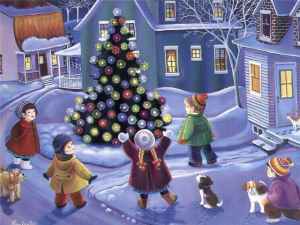 ЗИМАНаблюдение № 1Наблюдение за изменениями в природе. Предложить самостоятельно найти признаки зимы.Загадка: Запорошила дорожки,Разукрасила окошки.Радость детям подарилаИ на санках прокатила. (Зима)Дидактическая игра «Кто больше?» - упражнять в подборе определений к существительным.Какими словами можно сказать о зиме? Зима какая? (волшебная, сказочная, снежная, морозная, вьюжная, сверкающая, зима-волшебница, холодная, красивая и т.д.)Наблюдение № 2Наблюдение за погодой. Отметить изменения в погоде. Раньше люди закликали зиму, весну, лето, дождь, солнце и т.д.Русская народная закличка:Приходи, зима,Приходи, красна,С морозами трескучими,Со снегами сыпучими,С ветрами завьюжными,С метелями дружными,С Рождеством, с колядой,С масленицей молодой!
Наблюдение № 3Наблюдение за температурой воздуха. Измеряя день за днем температуру воздуха, подвести детей к выводу, что понижение температуры воздуха приводит к заморозкам на почве.Стихотворение М.Сухоруковой «Декабрь студеный»:Как на речке изумрудные мосты,Ну а в поле белоснежные холсты.В заметенном студеном декабреСемь погод все куролесят на дворе.
Наблюдение № 4Наблюдение за ветром и осадками. Во время сильного ветра понаблюдать за перемещением снега, установить, почему глубина снега в разных местах разная (использовать снегомер). Рассказать детям о снегозадержании на полях, вдоль железной дороги.Стихотворение В.Лисичкина «Ветерок»:Был малюткой ветерок,Да подрос за вечерок,Стал задира и буян –Настоящий ураган!
Наблюдение № 5Наблюдение за снегопадом. Выяснить зависимость характера состояния снега от погоды: в морозный день при отсутствии ветра снег падает отдельными снежинками, в сравнительно теплую погоду – снежными хлопьями, в сильный мороз при ясном небе – снегопад «иголочками».Стихотворение И.Сурикова:Белый снег пушистыйВ воздухе кружитсяИ на землю тихоПадает, ложится,И на утро снегомПоле забелело,Точно пеленоюВсе его одело.Стали дни коротки,Солнце светит мало.Вот пришли морозы,И зима настала.
Наблюдение № 6Наблюдение за снегом. Обсудить с детьми, что происходит, когда снег скрипит под ногами (с хрустом ломаются лучики снежинок). В разную погоду рассмотреть снежинки через лупу.Дидактическая игра «Кто больше?»:Какие снежинки? (ажурные, серебристые, нежные, холодные, пушистые, кружевные, легкие, белые…)Стихотворение С.Баруздина «Снежинки»:Зима снегами вьюжитсяС утра и дотемна.Снежинки вьются, кружатсяУ нашего окна.Как будто звезды искрамиРассыпались кругом.Несутся, серебристые,Заглядывают в дом.То в комнату попросятся,То снова убегут,За стеклами проносятся,На улицу зовут.Наблюдение № 7Наблюдение за снегом. Установить зависимость между температурой воздуха и агрегатным состоянием снега с помощью термометра (липкий, рассыпчатый, сухой).Загадка: Он пушистый, серебристый,Но рукой его не тронь:Станет капелькою чистой,Как поймаешь на ладонь. (снег)Дидактическая игра «Кто больше?»Какой снег зимой? (белый, пушистый, серебристый, мохнатый, махровый, молочный, чистый, воздушный, тяжелый, искристый, холодный, легкий, мокрый, блестящий, красивый, хрустящий, рассыпчатый, мягкий, рыхлый, глубокий, липкий, скрипучий).Наблюдение № 8Наблюдение за долготой дня. Отметить в календаре самый короткий день – 22 декабря. Обсудить с детьми, что это по народному календарю день солнцеворота. С 9 декабря, по народным приметам, наступают сильные холода.Загадка: Назовите-ка, ребятки, месяц в этой вот загадке:Дни его всех дней короче, всех ночей длиннее ночи,На поля и на луга до весны легли снега.Только месяц наш пройдет, мы встречаем Новый год. (Декабрь)Наблюдение № 9Продолжать наблюдение за признаками зимы (декабрь). Обсудить народные приметы и пословицы:Ø Солнце в декабре светит, но не греет.Ø Декабрь – пора хмурого неба и рано вечереющих дней.Ø Год декабрем кончается, а зима начинается.Ø В зимний холод всякий молод.Ø Не велик мороз, да краснеет нос.Наблюдение № 10Продолжать наблюдение за снегом при постройке снежных фигур. Показать, что пластичность, вязкость снега зависят от его влажности (полить снег водой и слепить фигурку). Подчеркнуть, что снег стал влажный и липкий.Дидактическая игра «Слова-родственники» - упражнять в подборе однокоренных слов (к слову «снег»).Ø Как называется комок из снега, который бросают, играя? (Снежок)Ø А звездочка из снега? (Снежинка)Ø Кого лепят дети зимой из снега? (Снеговика)Ø Как называют внучку Деда Мороза, снежную девочку? (Снегурочка)Ø А цветы, которые первыми вырастают из-под снега? (Подснежники)Наблюдение № 11Наблюдение за следами на снегу: зверей, людей, птиц, лыж, санок, машин (учиться определять, свежий след или он оставлен давно). Сравнить следы птиц на рыхлом снегу и утоптанном.Стихотворение Н.Голиновской «Письмо на снегу»:Вышит снег красивой строчкой,Словно белая сорочка.Папу я зову во двор:- Погляди, какой узор!Смотрит папа сверху вниз:- Тут письмо тебе, Денис!Пишут птицы и зверюшки:«Сделай нам, Денис, кормушки!»Упражнение «Назови правильно» - развивать грамматический строй речи :Ø След зайца – заячий.Ø След лисы – лисий.Ø След птицы – птичий.Ø След от лыж – лыжный.Ø След от санок – санный.
Наблюдение № 12Опыт. Защитные свойства снега. Поместить баночки с одинаковым количеством воды:ü На поверхности сугроба,ü Зарыть неглубоко в снег,ü Зарыть глубоко в снег.Понаблюдать за состоянием воды в баночках.Обсудить с детьми значение снежного покрова для жизни растений (в сугробе теплее, поэтому надо засыпать снегом корни деревьев и кустарников).Наблюдение № 13Наблюдение за сосной.Стихотворение А.Блинова «Компас в лесу»:Вот на ветру упругоКачается сосна.Густою хвоей к югуОна обращена.А к северу – нет веток,Корявые сучки,Здесь маловато веток,Сплошные ветерки.В лесу, как компас, деревоТебе укажет, друг,Дорогу точно к северуИ верный путь на юг.Предложить взять компас и исследовать дерево. Может ли оно служить своеобразным компасом? Если нет, то почему? (например, на открытом месте крона сосны бывает одинаково пышной).Наблюдение № 14Опыт. Замерзание воды – где вода быстрее замерзнет? В подносе с водой или в ведерке? Объяснить, почему на подносе замерзнет быстрее. Обсудить с детьми, почему нельзя выходить на лед.Загадка: На дворе горой,А в избе водой. (Лед)Дидактическая игра «Кто больше?» - упражнять в подборе определений к существительным. Лед какой? (прозрачный, тонкий, толстый, блестящий, стеклянный, голубой, скользкий, гладкий).Наблюдение № 15Привлечь внимание детей к деревьям, покрытым инеем. Иней образуется из мелких ледяных пластинок, которые располагаются рядами вдоль веточек. На солнце иней блестит, искрится, на закате становится розовым, рано утром и вечером – голубым. Объяснить, что в отличие от снега и льда, иней деревьям не вреден.Стихотворение А.Каминчук «Зима»:Стоят деревья в инее –То белые, то синие.Столбами синеватымиСтоят дымки над хатами.И все на свете в инее –То белое, то синее.Наблюдение № 16Опыт. Выявление механизма образования инея. Термос с горячей водой вынести на прогулку. Подержать над горячим паром тарелку и дать ей остыть. На тарелке образуется иней. Сделать вывод, почему в природе образуется иней. Обсудить, почему в морозный день волосы и воротники покрываются инеем.Загадка: Не снег и не лед,А серебром деревья уберет. (Иней)
Наблюдение № 17Наблюдение за тенью. Сравнить тени на снегу и на асфальте; тень от здания и от столба фонаря вечером.Загадка: Хоть весь день гоняйся за ней – не поймаешь. (тень).Наблюдение № 18Наблюдение за температурой воздуха. Регулярно измерять температуру воздуха и заносить ее в дневник наблюдений. В конце месяца обобщить эти наблюдения и сделать вывод, почему январь называют самым лютым из всех зимних месяцев.Загадка: Щиплет уши, щиплет нос,Лезет в валенки мороз.Брызнешь воду – упадетНе вода уже, а лед.Даже птице не летится,От мороза стынет птица.Повернуло солнце к лету.Что, скажи, за месяц это? (Январь)
Наблюдение № 19Наблюдение за состоянием снега. Уточнить зависимость между температурой воздуха и состоянием снега (липкий, рыхлый). Наблюдение за явлением снеговал: на деревьях образуются снежные навесы – шатры, при этом молодые тонкие деревца могут сломаться.Стихотворение Ф.Тютчева:Чародейкою ЗимоюОколдован, лес стоит –И под снежной бахромою,Неподвижною, немою,Чудной жизнью он блестит.И стоит он, околдован, -Не мертвец и не живой, -Сном волшебным очарован,Легкой цепью пуховой…
Наблюдение № 20На метеоплощадке. Вынести на прогулку вертушку. Выявить связь между сильным ветром и быстрым вращением вертушки. Установить связь между силой ветра и формой, местонахождением сугробов. Измерить условной меркой глубину сугробов до и после снегопада. Сделать вывод, почему в одних местах снег глубокий, а в других его почти нет.Стихотворение А.С.Пушкина «Зимний вечер»:Буря мглою небо кроет,Вихри снежные крутя;То, как зверь, она завоет,То заплачет, как дитя,То по кровле обветшалойВдруг соломой зашумит,То, как путник запоздалый,К нам в окошко застучит.
Наблюдение № 21Опыт со снегом. Набрать снег в стакан и внести в группу. Что произошло со снегом в комнате? Рассмотреть воду, отметить, что она грязная. В ней сажа, пыль, мелкие предметы и т.д. объяснить, что, падая, снежинки собирали все, что находилось в воздухе. Со снегом в организм могут попасть различные бактерии, поэтому брать снег в рот нельзя. Кроме того, от холодного снега может заболеть горло.Стихотворение И.Лопухиной «Снегопад»:Тихо, тихо, как во сне,Падает на землю… СНЕГ.С неба все скользят пушинки –Серебристые… СНЕЖИНКИ.Кружатся над головоюКаруселью… СНЕГОВОЮ.На проселки, на лужокВсе снижается… СНЕЖОК.Землю белой, чистой, нежнойЗастелили постелью…СНЕЖНОЙ.Вот веселье для ребят –Все сильнее… СНЕГОПАД.Все бегут вперегонки,Все хотят играть в …СНЕЖКИ.Снежный ком – на снежный ком,Все украсили… СНЕЖКОМ,Словно в белый пуховикМы одели… СНЕГОВИК.Рядом – снежная фигурка –Это девочка… СНЕГУРКА. Наблюдение № 22Наблюдение за поведением птиц на кормушке. Ориентироваться по следам на снегу; кто из птиц прилетал к кормушке. Выяснить, какой корм какой птице нужен. Отметить особенности поведения воробьев: задорно чирикают – чувствуют прибавку света. Если воробей нахохлился – к морозу, перышки приглажены – к теплу. В январе уже можно услышать песенку синицы. Сделать вывод о том, что птицы первыми реагируют на прибавление света.Стихотворение А.Яшина «Покормите птиц»:Покормите птиц зимой!Пусть со всех концовК вам слетятся, как домой,Стайки на крыльцо.Не богаты их корма,Горсть зерна нужна,Горсть одна –И не страшнаБудет им зима.Наблюдение № 23Наблюдение за деревьями. После сильных морозов рассмотреть кору деревьев, есть ли морозобойные трещины на стволе, рассказать детям, как образуются трещины. Рассмотреть почки на деревьях, напомнить, что дерево – живое, и весной из почек распустятся листья.Приметы:Ø В феврале много инея на деревьях – будет много меда.Ø Снег прилипает к деревьям – тепло будет.
Наблюдение № 24Наблюдение за сугробом. Обычно снег на землю ложится слоями. Предложить лопатой разрезать сугроб, обратить внимание на «плотность» снега.Стихотворение И.Лопухиной «Сугроб»:Смотри, какой большой сугроб:Вот это у сугроба – лоб,Вот это – лапы, это – нос.«Ты кто?» - задай ему вопрос.И, притвориться не сумев,Он скажет: «Здравствуйте! Я – лев!»Наблюдение № 25Наблюдение за состоянием погоды. Развивать умение самостоятельно распознавать и называть снегопад, поземку, мороз, вьюгу, иней. Учить детей сравнивать эти явления, находить сходство и различия.Дидактическая игра «Кто больше?» - упражнять в подборе определений к существительным и глаголов, соответствующих зимним явлениям.Какой зимний день? (морозный, холодный, ясный, снежный, короткий, ветреный, сказочный).Мороз (что делает?) морозит, трещит, крепчает, вымораживает, стоит, ударяет, слабеет, сковывает, стоять не велит.Ветер (что делает?) дует, метет, несет(снег), завывает, воет, кружит.Наблюдение № 26Определение погоды по приметам. Обсудить с детьми народные приметы:Ø дым из трубы столбом – к морозу; дым стелется – к оттепели;Ø собаки валяются в снегу – к метели;Ø птица хохлится – к непогоде;Ø ярко сверкают звезды – к морозу.Наблюдение № 27Наблюдение за зимним ветром. Во время метели, вьюги выявить характерные признаки этих явлений. Сравнить поземку, метель, пургу – в чем сходство и различие (в направлении, силе, равномерности ветра).В холодный ясный зимний день по дорогам «бегут» снежные струи. Сильный ветер поднимает в воздух снежную пыль, и вдоль дорог стелется белая пелена – это поземка. Поземка уносит снег с полей в овраги, рвы и ямы. Поземку, когда сильный порывистый ветер крутит снег над землей и полностью закрывает даль, называют метелью. Если в это время падает снег и сугробы быстро растут, надо переждать непогоду. В метель идти или ехать нельзя: можно сбиться с дороги и замерзнуть. Какие сказки о метели вы знаете? («Бабушка Метелица» (братья Гримм), «Морозко» (русская народная сказка), «Двенадцать месяцев» (В.Одоевский) и др.)Стихотворение А.С.Пушкина:Буря мглою небо кроет,Вихри снежные крутя;То, как зверь, она завоет,То заплачет, как дитя.То по кровле обветшалойВдруг соломкой зашумит.То как путник запоздалыйК нам в окошко постучит.Наблюдение № 28Наблюдение за погодой в сильный мороз (в группе). Обратить внимание на узоры на окнах, полюбоваться их красотой. Откуда взялись узоры на окнах, кто их нарисовал?(Их рисует Мороз Иванович) Чем же рисует Мороз Иванович? Водой, прозрачным водяным паром, который всегда есть в воздухе. Есть он и в комнате, и между двойными рамами окон – всюду! Теплые пары воды оседают на холодных стеклах окон и превращаются в кристаллики льда так же, как образуются снежинки в небесной вышине. Ледяные кристаллики соединяются между собой, группируются на неровностях, на еле заметных царапинках на стеклах, и постепенно на окне вырастает ледяной сад с необычными цветами, сверкающими в лучах зимнего солнца. Таким образом, узоры появляются, потому что поверхность стекла неровная (это можно увидеть через увеличительное стекло, невооруженным глазом этого не видно).Стихотворение Н.Найденовой:Удивительный художник у окошка побывал.Удивительный художник нам окно разрисовал.Пальмы, папоротники, клены…На окошке лес густой,Только белый, не зеленый лес чудесный, не простой.На стекле цветы и листья, все искрится, все бело,Но без красок и без кисти разрисовано стекло.Замечательный художник у окошка побывал.Отгадайте-ка, ребята, кто окно разрисовал.Загадка: Вырос лес, белый весь,Пешком в него не войти,На коне не въехать. (Морозный узор на окне).
Наблюдение № 29Наблюдение за деревьями. По особенностям ствола, расположения веток, особенностям почек дети различают деревья: береза (белый ствол и тонкие свисающие веточки, отходящие от крупных сучьев), ива (пепельно – серый ствол), лиственница (темный ствол с толстой корой и опущенными ветками), тополь (серый ствол с поднятыми вверх ветками), сосна (в нижней части ствола кора толстая, темная, красновато – бурая, бороздчатая).Загадка: Его весной и летом мы видели одетым,А осенью с бедняжки сорвали все рубашки,Но зимние метели в меха его одели. (Дерево зимой)Наблюдение № 30Продолжать наблюдение за признаками зимы (февраль). Заметное прибавление дня,сильные ветры.Стихотворение С Маршака «Февраль»:Дуют ветры в феврале, в трубы воют громко.Змейкой мчится по земле легкая поземка.Загадка: Снег мешками валит с неба,С дом стоят сугробы снега.То бураны и метелиНа деревню налетели.По ночам мороз силен,Днем капели слышен звон.День прибавился заметно.Ну, так что за месяц это? (Февраль)Пословица: Февраль придет, все пути занесет.Наблюдение № 31Опыт. Продолжить знакомство детей со свойствами воды: при замерзании вода расширяется. Содержание: на прогулке в сильный мороз выносится стеклянная бутылка, заполненная водой, и оставляется на поверхности снега. На следующий день дети видят, что бутылка лопнула. Обсудить с детьми, почему это произошло, подвести детей к самостоятельным выводам (вода, превратившись в лед, расширилась и разорвала бутылку).Наблюдение № 32Продолжать наблюдение за изменением термометра. Напомнить, что каждая черточка обозначает один градус. Когда столбик термометра стоит выше красной линии, он обозначает, что тепло. Чем выше столбик красной линии, тем теплее. Если столбик опускается ниже красной линии, наступает мороз. Чем ниже столбик, тем сильнее мороз.Стихотворение Е.Трутневой «Морозный ветер»:Скоком – боком, скоком – бокомХодит галка мимо окон.Ветром вся взъерошена,Снегом запорошена,Тяжелы, мохнаты провода – канаты.Каждый звонок, как струна, -Загудела вся страна.Сразу градусник отметил –Прилетел морозный ветер:Между черточек и точекСиний столбик стал короче.
Наблюдение № 33Наблюдение за солнцем. Солнце поднимается выше, становится ярче, теплее, на солнечной стороне появляются проталины; происходит прибавка светового дня (чем выше солнце, тем длиннее день).
Наблюдение № 34Наблюдения за снежным покровом. Обсудить защитные свойства снега. В теплый солнечный день понаблюдать за появлением воронок в снегу вокруг стволов деревьев. Обсудить, почему появились воронки. Для подведения детей к самостоятельному выводу предложить потрогать темную и светлую одежду и убедиться, что темная одежда быстрее нагрелась на солнце. Сравнить появление воронок у березы. Закрепить в представлении детей понятие «наст», когда он появляется и почему.Наблюдение № 35Наблюдение за строением почек. Рассмотреть крупные почки тополя. Каждый ребенок получает по небольшой веточке (срезанной с поросли, которая весной подлежит удалению), отрывает почку и, вскрывая ее, рассматривает строение. Дети самостоятельно делают открытие: почки – это скрученные маленькие листочки. Пока холодно, они спят. Чтобы листочки не замерзли, на них надето «пальто» - плотные темные чешуйки; чтобы «пальто» не распахивалось под ветром, вместо пуговиц служит липкая смола. Придет время – смола исчезнет и почки раскроются.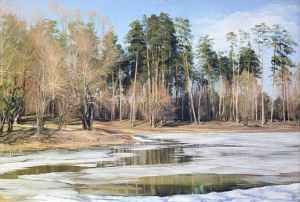 ВЕСНАНаблюдение № 1Обсудить с детьми (в солнечный день), почему март называют «утром года». Выявить взаимосвязи в природе: солнце пригревает все теплее, следовательно, снег тает, превращается в воду, вода пропитывает почву, следовательно, появляются условия для роста растений: набухают почки на деревьях, а на проталинах, там, где прогревает солнце, появляется первая травка.Русская народная потешка:Идет матушка-весна,Отворяйте ворота,Первый март пришел –Всех детей провел;А за ним и апрель –Отвори окно и дверь;А уж как пришел май –Сколько хочешь гуляй.Наблюдение № 2Наблюдение за поведением птиц на участке, побуждать детей к самостоятельным выводам – в чем проявляется весеннее оживление в жизни птиц: звонкая песенка синиц, воробьи подбирают себе пары, вороны сидят на яйцах.Стихотворение И.Никитина:Звонко тенькает синицаВозле нашего окна…Скоро в дверь к нам постучитсяНастоящая весна!Дидактическая игра «Кто больше назовет действий?» - упражнять в подборе глаголов, соответствующих весенним явлениям природы.- Что делают птицы весной? (прилетают, возвращаются в родные края, вьют гнезда, поселяются в скворечниках, выводят птенцов и т.. д). 
Наблюдение № 3Наблюдение за солнцем на небе. Предложить детям измерять длину тени от дерева в одно и то же время в течение недели. Убедиться, что тень с каждым днем становится короче. Отметить это в дневнике наблюдений. Сделать вывод о том, что солнце с каждым днем поднимается все выше.Загадка: Хоть весь день гоняйся за ней –Не поймаешь (тень).Наблюдение № 4Сравнительное наблюдение, что изменилось по сравнению с февралем: снег тает на солнце, рыхлый, ручейки в солнечную погоду, сосульки, капель (откуда берется, как звенит).Дидактическая игра «Угадай!»:Ø веселая, звонкая, прозрачная – что это?(капель, сосулька).Ø Холодный, снежный, светлый, весенний, солнечный – что это?(день). Наблюдение № 5Наблюдение за небом. Появляются кучевые облака, в солнечную погоду небо голубое. Показать зависимость количества облаков от таяния снега. Уточнить, что снег и лед – это разное состояние воды.Загадка: Пушистая ватаПлывет куда-то.Чем вата ниже,Тем дождик ближе. (Облако)Наблюдение № 6Наблюдение за изменениями погоды. Становится еще теплее, появились проталины, началась капель.Дидактическая игра «Умный словесник» -развивать логическое мышление.Ø Падение с крыш или деревьев тающего снега каплями, а также сами эти капли.(капель).Ø Совсем маленькая капля (капелька).Ø Теплая погода зимой или весной, когда тает снег и лед (оттепель).Ø Место, где стаял снег и открылась земля (проталина).Стихотворение Ф.Тютчева:Зима недаром злится,Прошла ее пора –Весна в окно стучитсяИ гонит со двора.Взбесилась ведьма злаяИ, снегу захватя,Пустила, убегая,В прекрасное дитя…Весне и горя мало:Умылася в снегуИ лишь румяней сталаНаперекор врагу.И все засуетилось,Все нудит Зиму вон –И жаворонки в небеУж подняли трезвон.Зима еще хлопочетИ на Весну ворчит.Та ей в глаза хохочетИ пуще лишь шумит…
Наблюдение № 7Наблюдение за кормушкой. Какие птицы прилетают к дереву? Какая еда им больше нравиться? Что едят воробьи, синицы, голуби? Какого цвета перья у синицы? У голубя? Кто из них больше? Что помогает птицам летать? А можем ли мы летать? Почему?Загадка: Рук нет, а строить умеет (птица).Наблюдение № 8Наблюдение за таянием снега. Где он тает быстрее всего? (у ствола дерева). Корни деревьев впитывают воду. На крышах домов с солнечной стороны часто появляются сосульки. Подумайте, почему?Дидактическая игра «Умный словесник»:Ø Незамерзшее или уже растаявшее место на ледяной поверхности реки, озера, моря (полынья).Ø Разлив реки при таянии снега и вскрытии ото льда весной (половодье).Ø Время, когда дороги становятся малопроезжими от грязи (распутица).Ø Небольшой водный поток (ручей).Ø А как назвать его ласково? (ручеек).Наблюдение № 9Продолжать наблюдение за признаками весны (апрель). Обсудить народные приметы и пословицы:Ø Много снега – много хлеба.Ø Вода с гор потекла – весну принесла.Ø Весенний дождь лишним не бывает.Ø Длинные сосульки – к долгой весне.Ø Из берез течет много сока – к дождливому лету.Стихотворение С.Маршака «Апрель»:Апрель, апрель! Во дворе звенит капель.По полям бегут ручьи, на дорогах лужи.Скоро выйдут муравьи после зимней стужи.Пробирается медведь сквозь лесной валежник,Стали птицы песни петь, и расцвел подснежник.Наблюдение № 10Наблюдение за воздухом.Стихотворение «Прозрачный невидимка»:Он – прозрачный невидимка,Легкий и бесцветный газ.Невесомою косынкойОн окутывает нас.Он в лесу – густой, душистый,Как целительный настой,Пахнет свежестью смолистой,Пахнет дубом и сосной.Летом он бывает теплым,Веет холодом зимой,Когда иней лег на стеклаПышной белой бахромой.Мы его не замечаем,Мы о нем не говорим.Просто мы его вдыхаем –Он ведь нам необходим!Какими свойствами обладает воздух? (бесцветный, прозрачный, без запаха).Как вы думаете, где воздух лучше – в лесу или в городе? (лесной воздух не только чистый, но и целебный. В городе воздух совсем другой: он пахнет бензином и выхлопными газами автомобилей, загрязнен частицами пыли и копоти. Такой воздух вреден и для человека, и для растений.).Подумайте, когда воздух в городе становится свежее, чище? (после дождя или сильного снегопада. Дождевые капельки и снежинки очищают, промывают воздух, унося с собой пыль и копоть).Что делают люди, чтобы очистить городской воздух? (люди сажают в городе деревья, особенно хорошо очищает воздух тополь).
Наблюдение № 11Наблюдение за признаками весны в неживой природе. Как изменился снегс приходом весны? Что стало с водой, которая образовалась от таяния снега? Как изменилась почва с приходом весны?Дидактическая игра «Подбери слово» - упражнять а подборе существительных и в правильном согласовании слов.Ø Солнечный, веселый…Ø Ясная, холодная…Ø Серое, хмурое…Ø Робкая, ранняя…Ø Всходит, появляется, прорастает…Ø Прилетают, возвращаются…Наблюдение № 12Объяснить детям понятие «ледоход», рассказать, что после ледохода начинается бурное пробуждение природы. Сначала лед на реках темнеет, потом во льду появляются трещины, и лед раскалывается. На реках льдины несутся быстро, сталкиваясь и нагромождаясь друг на друга.Стихотворение В. Берестова «Весенняя сказка»:Дружно ударились рыбы об лед.И на реке начался ледоход.Стихотворение С.Баруздина «Ледоход»:Ледоход! Ледоход!Раскололся зимний лед!Может, это ледоколПо Москве-реке прошел?Нет, большие ледоколыНикогда не ходят тут.Это от лучей веселыхЛьдины скользкие бегут.Но лучи их догоняют –Льдины тают, исчезаютИ дают простор волне.Льдины место уступаютСолнцу, свету и весне!
Наблюдение № 13Наблюдение за таянием снега и льда. Задание детям: определить, где снег и лед тают быстрее (на солнце или в тени). Почему утром на лужах лед, а днем он превращается в воду? Почему сосульки с солнечной стороны тают, а в тени – нет? Установить связь с температурой воздуха, используя термометр. Обратить внимание на образование луж, ручейков (игра с лодочками).Дидактическая игра «Кто больше назовет действий?» - упражнять в подборе глаголов.- Что можно сказать о снеге? Снег что делает? (идет, падает, кружится, летает, ложиться, блестит, тает, переливается, скрипит…)Наблюдение № 14Продолжать наблюдение за признаками весны, за изменениями погоды. Снега почти не осталось. Почему?Дидактическая игра «Скажи наоборот о весне» - учить подбирать антонимы к словам.Весна:Ø Ранняя – поздняяØ Затяжная – дружнаяØ Теплая – холоднаяØ Веселая – грустная.Наблюдение № 15Наблюдение за вербой. Обратить внимание, что на вербе уже появились белые «барашки».Приметы:Ø Увидел на вербе пушок, - весна под шесток.Ø Без вербы – не весна.Загадка:Белые овечки бегают по свечке (верба).Наблюдение № 16Наблюдение за деревьями. Объяснить детям, что у деревьев весной начинается сокодвижение. На участке найти дерево, у которого из трещины на коре выделяется сок, и обратить внимание на то, что возле трещины собираются насекомые – любители «сладкого». Объяснить детям, что стало тепло, и вода с растворенными веществами из почвы поднимается по стволу к почкам, они оживут и распустятся листья.Загадка: Его весной и летом мы видели одетым.А осенью с бедняжки сорвали все рубашки. (Дерево)Упражнение на составление и распространение предложения.Ø На опушке выросла (какая?) … сосна.(Какая? высокая, стройная, красивая).Ø У неё (какой?) … ствол.(какой? длинный, прямой, голый).Ø Только вверх растут (какие?)… ветки(какие? Густые, пушистые, иглистые).Наблюдение № 17Наблюдение за одеждой людей. Как изменилась температура воздуха с приходом весны? Почему люди стали одеваться легче?Стихотворение Ф.Льва «Весна-красна»:На дворе весна-красна!Чем весна-красна ясна?Солнцем жарким, светом ярким,Клейкой почкой, первым листочком,Небом ясным, солнцем красным.
Наблюдение № 18Наблюдение за почвой. Предложить детям посмотреть, какое место участка просыхает быстрее (с глинистой почвой или с песчаной). Объяснить, что глинистая почва сильнее удерживает воду и поэтому долго не сохнет, а песчаная – пропускает воду и поэтому быстро просыхает. Обратить внимание на то, что на глинистой почве растений мало, а на песчаной почве растения появляются раньше, но потом быстро засыхают.Наблюдение № 19Наблюдение за насекомыми. Предложить детям найти насекомых. Установить связь между прилетом птиц и появлением насекомых. Подвести детей к выводу, что апрель – это месяц, когда все просыпается в живой и неживой природе (у нас в мае).Стихотворение «Ты сачком их не лови!»:Насекомые хлопочут,Наполняя жизнью сад:Там кузнечики стрекочут,Тут комарики звенят.Каждый занят важным делом:Золотистая пчелаНа цветок душистый села,Сок медовый собрала.Вот в кустах возле тропинкиДеловитый муравей,Уцепившись за травинку,Доит усиками тлей.Ты не трогай их, не надо,Ты сачком их не лови!Пусть живут с тобою рядомМотыльки и муравьи.
Наблюдение № 20Наблюдение за опавшими листьями после таяния снега. Вспомнить, какими они были осенью, сравнить, отметить изменения. Объяснить детям, что все ценные питательные вещества, которые были в листьях, вернулись обратно в землю. Корни деревьев добывают пищу, и дерево растет.
Наблюдение № 21Наблюдение за почками тополя. Обратить внимание на то, что они крупнее по сравнению с березой.Стихотворение В.Товаркова «Первые листья»:На могучем тополеДружно почки лопнули.А из каждой почкиВылезли листочки –Развернули трубочки,Распушили юбочки,Оглянулись, улыбнулисьИ сказали: «Мы проснулись!»Дидактическая игра «Кто больше назовет действий?» - упражнять в подборе глаголов.- Что делают почки весной? (наливаются, набухают, лопаются, развертываются в зеленые листья, растут, раскрываются, из почек появляются первые листочки – нежные, зеленые, душистые, пахучие…)
Наблюдение № 22Наблюдение за тенью. В солнечный день обратить внимание детей на темное пятно тени, которое постоянно следует за ними. Откуда оно? Где еще есть такие темные пятна? (Найти как можно больше). На что похожи тени детей? Предложить детям попробовать догнать свою тень. Почему это невозможно? А можно ли догнать чужую тень? Как это сделать?Пословица: От высокого дерева и тень большая.Загадка: Она туда, куда и ты,Ни пить, ни есть не просит.Но так боится темноты,Что тут тебя и бросит (тень).Наблюдение № 23Наблюдение за дождем. Учить видеть связь между весенним теплым дождем и пробуждением живой природы: мелкие листочки становятся крупнее, подрастает молодая травка, начинают цвести одуванчики, появляются дождевые черви. Объяснить, почему они появляются.Загадка: Люди ждут меня, зовут,А приду к ним – прочь бегут. (дождь)Наблюдение № 24Наблюдение за облаками. Облака не могут быть похожи друг на друга, они постоянно изменяют свою форму. Предложить рассмотреть облака и сказать, на что они похожи.Пальчиковая игра «Облако»:Беленькое облако Округленные руки перед собой, пальцы в за-мок.Поднялось над крышей. Не расцепляя рук, поднять их над головой.Устремилось облако Выпрямить руки.Выше, выше, выше. Потянуться руками вверх.Ветер это облако Плавные покачивания руками над головой изстороны в сторону.Зацепил за кручу. Сцепить руки кончиками пальцев над головой.Превратилось облако Руками описать через стороны вниз большойВ дождевую тучу. круг и опустить. Присесть.
Наблюдение № 25Наблюдение за солнцем. Уточнить, когда солнце греет сильнее: утром, днем или вечером. С этой целью вынести металлические предметы на утреннюю и вечернюю прогулки, понаблюдать, какие предметы сильнее нагреются – темные или светлые. Подвести детей к выводу, что почва темного цвета, она удерживает тепло.Загадка: Что выше леса,Краше света,Без огня горит? (солнце).
Наблюдение № 26Наблюдение за деревьями. Солнце – это источник тепла. Разные деревья по разному относятся к значениям температуры. Одни из них выдерживают холод, другие способны жить только в тепле. От количества тепла зависит и начало появления листьев.Наблюдение № 27Наблюдение за распусканием листьев на деревьях и кустарниках. Отметить, что распускаются листья не одновременно на разных растениях. Первыми распускают листья ольха, осина, а затем береза. На распускание листьев требуется много питательных веществ. Эти питательные вещества поступают к почкам из корней по стеблю.Загадка: Протянет нам десятки рукИ тысячи ладошек (дерево).
Наблюдение № 28Наблюдение за растениями. Выявлять признаки пробуждения растений (набухание почек). Учить узнавать растения по почкам. Цветение березы – сережки. При наблюдении за цветением березы уточнить знания детей о том, что сережки – это цветы.Стихотворение А.Прокофьева «Береза»:Люблю березку русскую,То светлую, то грустную,В белом сарафанчике,С платочками в карманчиках,С красивыми застежками,С зелеными сережками.Люблю её, нарядную,Родную, ненаглядную,То яркую, кипучую,То грустную, плакучую.Люблю березку русскую,Она всегда с подружкамиПод ветром низко клонитсяИ гнется – но не ломится!Наблюдение № 29Наблюдение за грозой. Обратить внимание на изменения в природе перед грозой. Понаблюдать, что происходит раньше – гремит гром или сверкает молния и почему. Обсудить с детьми, что общего и чем отличается грозовой ливень от других видов дождей (кратковременный, затяжной, моросящий, грибной). Вспомнить правила поведения во время грозы.Загадка: Нашумела, нагремела,Все промыла и ушла.И сады и огородыВсей округи полила. (Гроза)Наблюдение № 30Наблюдение за одуванчиком (стадии роста, цветения и образования семян). Сравнить величину стебля на солнце и в тени, обсудить влияние тепла и света на рост растений. У одуванчика утром венчики цветов раскрываются, а вечером вновь закрываются. Наблюдения зарисовать.Загадка: На зеленой хрупкой ножкеВырос шарик у дорожки. (Одуванчик)
Наблюдение № 31Наблюдение за растениями. Понаблюдать за цветением березы: обратить внимание, что сережки разные по цвету, одни – зеленые, а другие – буроватые. Взять сережки в руки – на руках останется пыльца. Обсудить с детьми, для чего березе нужна пыльца.Загадка: Летом цветет,Зимой греет,Настанет весна –Потечет слеза (береза).
Наблюдение № 32Наблюдение за землей и почвой. Почва растениям – деревьям, кустарникам, травам и цветам – необходима, потому что именно из нее все они получают свою пищу – влагу и питательные вещества. А что произойдет с почвой, если будет очень жарко и сухо? Как это повлияет на растения? Какой становится почва, когда идет дождь или мы поливаемее из лейки? Зачем нужно рыхлить почву? Кто, кроме человека, рыхлит ее?Стихотворение «Часть родной земли»:Весною буйно все растет,Деревья расцвели!Когда придешь на огород,Возьми комок земли.Смотри – он теплый, он – живой,Пропитан влагой дождевой.В нем корешки цветов живут,Он червякам дает приют,В нем влага, воздух, перегной…Он часть твоей земли родной!Наблюдение № 33Наблюдение за жизнью зимующих птиц весной. Чем отличается жизнь птиц весной от жизни их осенью и зимой? (теперь они реже прилетают к кормушке).Стихотворение О.Г.Зыковой «Синицы»:Ох, и хитрые же птицы,Желтогрудые синицы.Только лишь в большую стужуЭти птицы с дятлом дружат.Ну, а летом все синицыСами могут прокормиться.Наблюдение № 34Наблюдение за лиственницей. Лиственница – самое многочисленное дерево России. Лиственничные леса занимают у нас самые большие площади. Отметить, что крона и ствол дерева напоминают по форме конус. Сейчас из почек появились пучки нежных, молодых хвоинок с особым ароматом. Её светло-зеленые хвоинки, в отличие от других хвойных пород, осенью желтеют и опадают. Вместе с хвоей появились маленькие, изящные, красные шишечки.Загадки:Ø Вроде сосен, вроде елок, а зимою без иголок.Ø Похожа на ёлку, но мягкие иголки.Зимой раздевается,Весной одевается. (Лиственница)Упражнение «Составь предложение» - упражнять детей в использовании многозначных слов в собственной речи (шишка, иголки).
Наблюдение № 35Наблюдение за тенью. Выяснить, меняются ли очертания и размеры теней в течение дня? Для этого, очертить палочкой на песке или на асфальте тень дерева или другого неподвижного объекта во время утренней прогулки, а затем вечером. Сравнить положения тени в разное время суток.Загадка: От кого, мои друзья,Убежать никак нельзя?Неотвязно в ясный деньРядом с нами бродит… (тень)Наблюдение № 36Предложить послушать звуки кукушки. В отличие от других птиц, кукушка не вьет весной гнезда для высиживания яиц. Она подкладывает свои яйца в гнезда других птиц.Стихотворение О.Г.Зыковой «Кукушка»:О птицах не вспоминаю,Все летаю и летаю,Посижу я на суку,Покричу – ку-ку, ку-ку.И в чужие гнезда яйцаОтложу я без стыда,Потому, что я – кукушкаСвоего не вью гнезда.Я кричу ку-ку, ку-ку,Клюв не раскрывая.Посмотрите на меня,Я одна такая!Загадка: Мать-отца не знаю,Но часто называю,Детей знать не буду –Чужим сбуду (Кукушка).
Наблюдение № 37Наблюдение за трудом взрослых в огороде. Помочь ребенку запомнить огородный инвентарь, понимать его назначение.Дидактическая игра «Для чего?»:Ведущий задает вопросы, дети по очереди отвечают. За ответ – фишка. Победитель тот, кто набрал больше фишек.Вопросы:Ø Какие орудия труда огородника ты знаешь?Ø Для чего люди выдумали лопату, грабли, тяпку, лейку?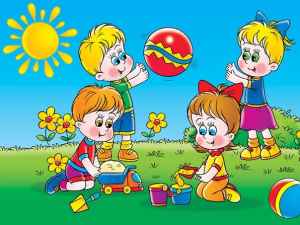 ЛЕТОНаблюдение № 1Наблюдение за изменениями в природе. Предложить найти признаки лета.Стихотворение Л.Некрасовой «Лето»:Лето солнышком вкатилось,Засияло, засветилосьВишнями, ромашками,Лютиками, кашками.Лето! Лето! Лето! Лето!В краски яркие одето,Жарким солнышком согрето,Пусть подольше будет лето!Наблюдение № 2Наблюдение за цветением черемухи, обсудить ароматы, почему такие ароматные. Напомнить, что цветы – это будущие плоды. Сравнить с цветением тополя и березы. Познакомить детей с народной приметой, что черемуха цветет в период похолодания. Обратить внимание на появление большого количества мух, комаров и других летающих насекомых.Стихотворение В.Жуковского «Черемуха»И вся благоуханная,Роняя лепестки,Цветет, цветет черемухаВ овраге у реки.С утра до поздних сумерекСо всех концов землиК цветам её торопятсяТяжелые шмели.Дидактическая игра «Я видел на нашем дереве…» - развивать память, помочь вспомнить особенности жизни дерева. Ведущий говорит: «Я видел на нашем дереве листок». Каждый ребенок должен воспроизвести фразу предыдущего участника, дополнив своим объектом. Следующий говорит: «Я видел на нашем дереве лист и цветок», третий: «Я видел на нашем дереве лист, цветок и птицу» и т.д.Наблюдение № 3Наблюдение за насекомыми. Насекомых с каждым днем становится все больше: комары, бабочки, жуки. Учить различать несколько видов бабочек (капустница, ). У бабочек очень красивый узор на крылышках – один из самых красивых, среди созданных природой. Но хватать бабочек за крылышки нельзя, так как они покрыты нежной пыльцой, которую легко стереть, а ведь бабочка после этого не сможет летать. Объяснить детям, что бабочки откладывают яички, из этих яичек потом вылупляются гусеницы, которые поедают листья растений. Позже гусеницы опутывают себя нитью, выделяемой из брюшка, и превращаются в куколок, а уже из куколок вновь появляются бабочки.Приговорка: Бабочка-коробочка,Полети на облачко,Там твои детки –На березовой ветке.Загадка: Спал цветокИ вдруг проснулся,Больше спать не захотел,Шевельнулся, встрепенулся,Взвился вверх и улетел. (Бабочка)Наблюдение № 4Наблюдение за дождевым червяком. Выяснить, кто из ребят видел этих обитателей почвы раньше. Где это было? Почему черви называются дождевыми? Когда легче всего можно их обнаружить? Обратить внимание детей на то, что эти подземные жители чаще всего вылезают из своих норок во время дождя. Вода заполняет их норки, и им не хватает воздуха. Предложить ребятам собирать всех дождевых червяков, которые оказались на пешеходной дорожке, и переносить их в безопасное место: на клумбу, под дерево, на огород. Обсудить, зачем нужно это делать. Что бы могли сказать детям эти животные, если бы умели говорить?Стихотворение О.Г.Зыковой «Дождевой червяк»:Очень он трудолюбивый,Без работы не сидит,Землю всю послушным теломОн без устали рыхлит.- Это нужно нам самим,Эту землю мы едим. –Оторвавшись от работы,Дождевой сказал червяк. –Я земле родной не враг.Загадка: Мой хвост не отличишь от головы.Меня всегда в земле найдете вы. (Червяк)
Наблюдение № 5Наблюдение за изменениями погоды. Продолжать обогащать и закреплять «погодный» словарь. Учить детей точно описывать погоду, активнее использовать в своей речи эпитеты, образные выражения. Почему летом так жарко, а зимой наоборот холодно?Словарь: жарко, жара, жарища, жаркий день, жарко печет солнце, жарко, как в печке.Наблюдение № 6Наблюдение за кипреем и полынью. В народе кипрей называют – иван-чай, иван-трава, бурьян, верба-трава, дикий лен, медовая трава, пушник, теплый цветок. Рассказать детям, что кипрей – очень хороший медонос. Свежий кипрейный мед совершенно прозрачный, стакан с медом кажется пустым. Этот мед обладает лечебными свойствами. И знатоки говорят, что он самый сладкий. А еще кипрей заваривают как чай.Почему на Руси цветок нарекли Иваном? Может, потому, что бедным Иванам другой чай был не по карману? А может, стали так звать за характер: храбрый, сильный, стойкий цветок, как русский Иван.Стихотворение Е.Серовой:На лугу расцвел кипрей.Вот семья богатырей!Крепки, статны и румяныВстали братья-великаны.Славный выбрали наряд –Куртки пламенем горят.Загадка: Вырос Ивашка:Красная рубашка,Зеленые ладошки,Зеленые сапожки.В гости приглашает,Чаем угощает. (кипрей)Полынь в народе звали: чернобыль, полынная трава, вдовья трава, змеевик, божье дерево, степная чимка. Полынь горькая – одно из самых горчайших наших растений. Полыни у славянских народов приписывалась чудодейственная сила. На Руси накануне праздника Ивана Купалы поселяне опоясывались чернобыльником, надевали на голову венки из него. Это должно было на целый год оградить от болезней, колдовства и встречи с чудовищами.Наблюдение № 7Опыты с песком. Одно из основных свойств сухого песка – сыпучесть. Он тоже не имеет своей собственной формы: форма изменяется с каждым новым сосудом, в который его помещают. А что будет, если песок намочить? Тогда он перестанет быть сыпучим. Из влажного песка можно лепить куличики, создавать разные фигурки с помощью песочных формочек.Наблюдение № 8Наблюдение за растениями. Вспомнить с детьми, что огромное царство растений делится на 3 государства: государство деревьев, государство кустарников, государство трав и цветов. Условия, необходимые для роста растений – это солнечный свет, вода, тепло.
Наблюдение № 9Наблюдение за птицами. Обратить внимание на их разнообразие.Стихотворение С.Д.Дрожжина «Птичка»:Весело на волеПташечке летать,Над цветами в полеПесни распевать;А на гибкой ветке,В сумраке лесном,Ждут певунью деткиВ гнездышке родном.Наблюдение № 10Наблюдение за почвой. Сделать небольшую ямку на территории детского сада и постараться посчитать, сколько корешков вы там обнаружите: много или мало? С помощью таких корешков земля поит и кормит деревья, травы, кусты. Она для них – настоящая столовая.Э. Мошковская. «Давайте оставим немного земли»Улице надо в костюм нарядиться.Жить без костюма?Нет! Не годится!Будет в асфальте она щеголять,Выйдут машины, будут гулять,Мы нарисуем цветы на асфальте!Только знаете что, давайте…Давайте оставим немного земли,Чтоб забыть ее мы не смогли!Наблюдение № 11Наблюдение за сверканием молнии во время грозы (наблюдение проводится в глубине группы напротив окна). Молния – это сильная электрическая искра (разряд), которая возникает от столкновения туч при их сильной электризации. Молнии бывают узкие, длинные, похожи на линейку и поэтому называются линейными. Бывает еще и шаровая молния она имеет форму шара (иногда вытянутая). Цвет молнии – белый, голубой, фиолетовый и черный.Как надо вести себя во время грозы? Грозы и молнии не стоит бояться, но их надо остерегаться:Ø Нельзя подходить близко к окнам.Ø Нельзя брать в руки металлические предметы, так как они притягивают электричество.Ø На улице нельзя вставать под высокие деревья (особенно под тополь): они притягивают электрический разряд (молнию), который разбивает и воспламеняет их.Чтение стихотворения Е.Кохан «Туча»:Туча к солнышку подкралась, хвать за луч:- Ага, попалось! Ты зачем шлешь засуху?И, мгновенно рассердясь, спрятала за пазуху.А потом под перебой громовых раскатовОкатила нас водой – с головы до пяток.Вот досада, вот беда: полем, без оглядкиПрипустили – кто куда – мы во все лопатки.Дождь сечетИ вдруг сквозь мрак, распахнув оконце,Нас увидело, да как рассмеется солнце!
Наблюдение № 12Наблюдение за насекомыми. Как передвигаются насекомые? (Они умеют ползать, ходить, летать, плавать, прыгать, и бегать). Чем питаются насекомые? (зеленые листья, созревшими плодами, опавшими листьями, корой деревьев, другими насекомыми, цветочной пыльцой). Как насекомые спасаются от врагов? (природа дарит им защитную окраску, некоторым отпугивающую окраску, у многих есть острое жало).Стихотворение:Когда в душистом соснякеПрисядешь летом на пеньке,Внимательно вглядись вокруг –Ты многое заметишь, друг!Личинку тащит муравей,Спешит куда-то меж корнейБольшой сосны. На толстый сукУселся золотистый жук.Порхает легкий мотылек,Пьет хоботком душистый сок,И собирает мед пчела.Все заняты, у всех дела!Мой друг! Внимательно вглядись,Волшебную увидишь жизнь!Наблюдение № 13Продолжать наблюдение за почвой. Вспомнить загадки, пословицы, которые отражают связь растений и плодородие почвы. Например:Ø «В долг зерном берет, караваем отдает»;Ø «Никого не родила, а все матушкой зовут».Ø Почему землю называют «чудесной кладовой»?Наблюдение № 14Рассмотреть с детьми пень на участке (использовать лупы). Потрогать оставшуюся кору: она рыхлая или твердая? Как вы думаете, это «молодой» пень или «старый»? Почему? Есть ли на нем мхи или лишайники, грибы, муравьи, ходы личинок жуков?
Наблюдение № 15Наблюдение за тенью. В солнечную погоду иногда по небу плывут большие облака. Обратить внимание детей: когда облако закрывает солнце, мы все на земле оказываемся в тени.Стихотворение Е.Шен, У.Шао-Шань «Тень»:Хорошо в жаркий деньВстретить тетушку Тень!Под зеленой листвойПовстречались с тобой.Мы плясали в тени,Мы смеялись в тени.Хорошо в жаркий деньВстретить тетушку Тень!Наблюдение № 16Наблюдение за летним дождем. В прошлом магическое вызывание дождя со временем превратилось в веселую игру детей, которые охотно выкрикивали заклинания, вступая в озорную беседу с дождем.Загадка: С неба пришел,В землю ушел. (Дождь)Закличка: Дождик, лей, лей, лей,Никого не жалей –Ни берез, ни тополей!Дождик, дождик, посильней,Чтобы травка зеленей,Вырастут цветочкиИ зеленые листочки!Наблюдение № 17Наблюдение после дождя и появления радуги на небе. Предложить детям полюбоваться радугой, высказать свое мнение о её появлении, рассказать, чем она нравиться; назвать цвета радуги и посчитать их. Рассказать детям, что особенно яркая, праздничная радуга возникает после шумной летней грозы или во время грозы. При моросящем дождике цвета радуги бледные, а сама радуга может превратиться в белесый полукруг, так как образуется она при преломлении солнечного луча в каждой капельке дождя. Радуга появляется после дождя, когда выглянет из-за туч солнце, только в стороне, противоположной солнцу. Если стать лицом к солнцу, то радугу не увидеть.Загадка: Что за чудо – красота!Расписные воротаПоявились на пути!..В них ни въехать, ни войти. (Радуга)Стихотворение М.ЛермонтоваТам разноцветною дугой,Развеселясь, нарядно дивыНа тучах строят мост красивый,Чтоб от одной скалы к другойПройти воздушною тропой.
Наблюдение № 18Опыты с использованием дождемеров. Поставить их перед дождем в разных местах: один под деревом, второй – на открытом месте. Обсудить с детьми, в какой из емкостей окажется больше воды. Почему они так считают?Наблюдение № 19Наблюдение за продолжительностью дня. Почему летом так поздно темнеет? Мы уже ложимся спать, а за окном не так уж и темно? Почему зимой, когда мы еще только идем из садика, уже темнота на улице и горят все фонари? Объяснить, что и жаркая погода, и долгий день летом связаны с тем, что сейчас наша планета получает больше солнечного света и тепла.Дидактическая игра «Кто больше?» Летний день какой? (жаркий, прохладный, холодный, теплый, дождливый, солнечный, радостный, знойный, длинный и т.д.)Наблюдение № 20Наблюдение за тополем. Сравнить тополь и осину: чем они похожи и чем отличаются. Подчеркнуть, что эти деревья – близкие родственники. Понаблюдать за распространением семян тополя, за летящим белым пухом.Стихотворение Н.Головиной «Метель в жару»:Среди лета – белый снег!Кружится метелица!Среди лета – белый снег!По дорогам стелется.Тридцать градусов жара,Чудеса, и только.Снег танцует у двораТо кадриль, то польку.Снег играет с детворойДа смеется над жарой!Тополь хлопает листвой,Пух летит над головой.
Наблюдение № 21Продолжать наблюдение за тополем. Попробовать подуть на сережки и семена тополя: насколько должен быть сильным ветер, который их переносит? На что похожи сережки? (на мохнатых гусениц). Проверить, остается ли на листьях тополя пыль.(листья этого дерева очень гладкие, поэтому вся грязь легко смывается с них во время дождя.)Дидактическая игра «Дерево – это…» - игра развивает мышление, актуализирует опыт детей, их знания, позволяет взглянуть на один и тот же объект с разных точек зрения.Определить, какое значение имеет дерево для жизни разных птиц, животных и т.д.Ø Для птицы дерево – это… (столовая; место для постройки гнезда; место, где она может спрятаться, и т.д.).Ø Для жука наш дуб – это… (его жилище; место, где он откладывает личинки, где может найти добычу).Ø Для художника дерево – это… (объект для картины, источник вдохновения).Ø Для усталого путника раскидистое дерево – это… (место, где в жаркий день можно укрыться от знойного солнца, отдохнуть).Ø Дерево для зайца – это… (пища – кора зимой, укрытие).Ø Дерево для горожанина – это… (чистый воздух; прохлада в зной; «зонтик» от дождя; место для отдыха и т.д.)Наблюдение № 22Наблюдение за ветром.Загадка: Неизвестно, где живет.Налетит – деревья гнет.Засвистит – по речке дрожь.Озорник, а не уймешь! (Ветер)Наблюдение № 23Наблюдение и уход за огородными растениями. Овощным культурам для полноценного роста и созревания плодов необходимы вода, воздух, свет, почва.Ø Зачем мы поливаем грядки? (чтобы напоить растение; еще их поливает дождь).Ø Почему почва под воздействием солнца становится твердой и похожей на камень? (из-за испарения воды).Ø Растения дышат, их корням нужен воздух, а как воздух может попасть в почву? (он попадает туда после того как подрыхлили землю вокруг растения. То же самое, только без мотыги, делает дождевой червь).Ø Зачем надо пропалывать и прореживать растения? (чтобы у растений было больше света).Наблюдение № 24Наблюдение за насекомыми (комар). На вид комарик небольшой и безобидный – у него тонкое тело, слабые ноги и два брюшка. На голове комара есть хоботок, которым комар прокалывает кожу жертвы и сосет кровь, а также пара маленьких усиков. Кусают комарихи. Укусы комарихи болезненны и вызывают зуд.Приговорка: Ванька, Ванька-комарок,Улети на свой дворок!Там твой дедушка –Кушает репушку,Там твоя бабушка –Кушает оладушки.Тебя ожидают,Кусочки доедают!Загадка: Самого не видно,А песню слышно.Стихотворение «Я ловила комара»:Я накрылась одеяломИ тихонько задремала,Вдруг услышала сквозь сонТонкий комариный звон.Надо мной комарик вьетсяИ звенит, звенит, звенит,Кровушки моей напьетсяИ в окошко улетит.Я зажгла настольный свет –Комара в помине нет!Погасила свет. ОпятьНадо мной он стал летать.Так до самого утраЯ ловила комара!Наблюдение № 25Наблюдение за насекомыми (муравей). Он очень сильный, переносит тяжести. В 10 раз превосходящие его собственный вес. Предложить рассмотреть муравья (у него утолщенное брюшко, грудь, голова, три пары маленьких ножек. У муравья сильные челюсти, очень подвижные усики, выполняющие роль органов осязания).Поговорка: Муравей невелик, а горы копает.Стихотворение В.Л.Гаазова «Муравьиная семья»:Как их много там и тут!Яйца «няньки» берегут,Носят, часто ворошат,Ожидают муравьят.Коль родились, кормят их,Чтоб росли за семерых.Они быстро подрастаютИ работать начинают.Есть кормильцы-муравьи –Они добытчики семьи,Все съестное, что найдут,Сразу в дом себе несут.Есть здесь муравьи-солдаты,Это бравые ребята.Муравейник охраняют.Никого не пропускают.Матки муравьев – царицы.Все должны им поклониться.Ведь они глава семьи.Это знают муравьи.
Наблюдение № 26Наблюдение за ростом гороха на огороде.Приговорка: Сей, сей горох,Посевай горох!Уродись, горох,И крупен, и бел,На потеху всем:И сам тридесят –Для всех ребят.Наблюдение № 27Наблюдение за птицами.Отрывок из стихотворения К.К.Случевского «Наши птицы»:Наши обычные птицы прелестные,Галка, ворона и вор-воробей!Счастливым странам не столько известные,Сколько известны отчизне моей…Ваши окраски все серые, черные,Да и обличьем вы очень просты:Клювы как клювы, прямые, проворные,И без фигурчатых перьев хвосты.Наблюдение № 28Наблюдение за клумбами и цветниками. Закрепить названия цветов. Как узнать, чего не хватает растению? Что нужно сделать, чтобы растение стало лучше расти? (свет, влага, питание).Наблюдение № 29Наблюдение за одуванчиком. Сияли золотые цветки в зеленой траве и вдруг все сникли, словно кто-то взял и смял их. Одуванчики уловили перемену погоды, почувствовали скорый дождь и сжали лепестки, пряча от влаги пыльцу. Намокнет она и не полетит по ветру, не опустится с цветка на цветок. Мокрую пыльцу не сумеет перенести и пчела. Неопыленный цветок не даст семян. А когда семена уже завязались, обзавелись своей летучкой - парашютиком, растение еще больше следит за погодой. В солнечный день все спелые одуванчики качаются на лугу легкими пушистыми шариками. Каждый парашютик ждет хорошего ветра, чтобы оторваться от материнского растения и улететь в новые края. Но бывает и так: прямо на ваших глазах затягивает небо серая пелена плотных облаков, поднимается ветерок… вспомните: качались ли поутру на лужайке пушистые шары одуванчиков? Нет, не качались. Хоть и светило еще вовсю солнышко, вместо шаров стояли грустно сжатые «зонтики». Одуванчик ведь знает: мокрые парашюты плохо летают, вот и спрятал их до хорошей поры.Наблюдение № 30Наблюдение за муравьями. Вспомнить с детьми, что у муравьёв есть враги. Их истребляют птицы, ими лакомится медведь (он запускает в муравейник свой язык и ждет, когда муравьи облепят его, а потом проглатывает их всех разом), нападают на муравейники и дятлы (он разгребает верхушку муравейника и склевывает муравьев), некоторые птицы прилетают к муравейнику для того, чтобы очиститься от многочисленных паразитов, смазывая перья муравьиной кислотой.Игра в слова: хлопните в ладоши, услышав слово, подходящее муравью (объяснить выбор каждого слова).Словарь: муравейник, зеленый, порхает, мед, увертливая, трудолюбивый, красная спинка, пасека, надоедливая, улей, мохнатый, звенит, река, стрекочет, паутина, квартира, тли, вредитель, «летающий цветок», соты, жужжит, хвоинки, «чемпион по прыжкам», пестро-крылая, большие глаза, разносчица болезней, полосатый, рой, нектар, кровосос, пасечник, пыльца, рыжеусый, гусеница, силач, летает, хищница, защитная окраска, отпугивающая окраска…Наблюдение № 31Наблюдение за подорожником «След белого человека».Сегодня мы с вами рассмотрим растение, которое индейцы назвали следом белого человека. Это подорожник. Как вы думаете, почему его назвали подорожником? (оно растет по дорогам). Почему оно может расти там, где ходят, ездят на велосипеде? Земля утоптанная, а он растёт. Рассмотрите внимательно растение. Может быть, догадаетесь? (у него листья на земле лежат, почти нет стебля. Если бы был стебель, он сломался бы, когда люди прошли по нему). Рассмотрите его листья. Может быть, они раскроют вам свою тайну? Сорвите лист. Легко сорвать лист подорожника? (Трудно). Рассмотрите, как расположены жилки листа подорожника. Сравните с листом другого растения (они выступают наружу, их можно пощупать, а у других трав нет). Верно заметили. У подорожника жилки выпуклые. Если на него встать, они прижмутся к земле, не дадут листу порваться. Уйдет человек, лист распрямится. В народе за эти крепкие жилки на листьях и прозвали подорожник семижильником. О человеке сильном, выносливом тоже говорят «семижильный». Теперь вы поняли, почему подорожник может расти у дорог?Загадка: Лег пластом у дороги,Разметал руки-ноги.Его бьют сапогом,Его бьют колесом,Ему всё нипочём.Рассмотрите султанчики. Кто переносит семена? Ведь у них нет крылышек, нет парашютиков, как у семян одуванчика, нет шипов, как у репейника (их переносят на ногах). Попробуйте пальцем, прилипнут ли семена к нему (нет). Смочим семена в воде. Теперь прикоснитесь к ним. Семена прилипли! Смешайте семена с сырой землей. Когда дождь пройдет, семена смешиваются с грязью, и их переносят на лапах кошки и собаки, человек на ботинках. Почему же индейцы назвали это растение следом белого человека, теперь догадались (белые люди на обуви с грязью принесли семена)?В Америке подорожник до прихода туда белых людей не рос. Там, где они проходили, появлялся подорожник. Вот и назвали это растение следом белого человека. Где применяют это растение? Это лекарственное растение. Его накладывают на раны, чтобы кровь не текла, грязь не попадала, рана быстрее заживала. В народе это растение называют попутник, порезник, ранник, семижильник.Стихотворение Л.Герасимовой «Подорожник»:Вот листок растет какой –Весь в прожилках, небольшой,Будто нитками прошит,Подорожник – Айболит!Хоть и топчут его ноги –Не уходит он с дороги!По нему бегут, шагаютИ совсем не замечают!А напрасно! Лист полезный –Лечит многие болезни!Наблюдение № 32Наблюдение за пижмой.Рассмотреть растение. В народе оно известно как дикая рябинка. Чем они похожи? (листья такие же). А какого цвета их листья сверху и снизу? (сверху темно-зеленые, снизу у пижмы – сероватые). Опишите цветки пижмы (они похожи на ярко- желтые пуговки, собранные вместе). А теперь понюхайте пижму. Запахом пижмы люди отпугивают мух и моль. Известно, что моль любит все шерстяное: варежки, кофты, меховые шапки, шубы. Вот и перекладывают пижмой одежду, чтобы защитить её от моли. Почему пижму назвали дикой рябинкой? (у неё листья похожи на листья рябины, и цветки расположены так же, как ягоды у рябины, - в виде зонтика).
Наблюдение № 33Наблюдение за жуками. Помочь детям установить общее в их строении: 6 лапок и 4 крыла.Загадка: Черен, да не бык,Шесть ног без копыт,Летит – воет,А сядет – землю роет. (Жук)Стихотворение В.Л.Гаазова «Жуки»:Есть огромный жук-олень,Носить рога ему не лень.Ими он врагов пугает,Съесть себя не позволяет.Жук с названьем «носорог»:Видишь крепкий сильный рог?Для врагов он устрашенье,Для жука же – украшенье.